Правила разрешения любого конфликтаЗадайте два вопроса: «Чего хотят участники конфликта?» и «Почему они этого хотят?»‍За целями в конфликте всегда стоят определённые потребности. Например, одноклассник пытается списывать у вас на контрольных, а вас это бесит. Его цель — получить хорошую оценку, но его потребность — не чувствовать себя хуже других, отстающим. Поняв это, вы вместе сможете найти устраивающее обоих решение: дадите ему списать или поможете подтянуть предмет.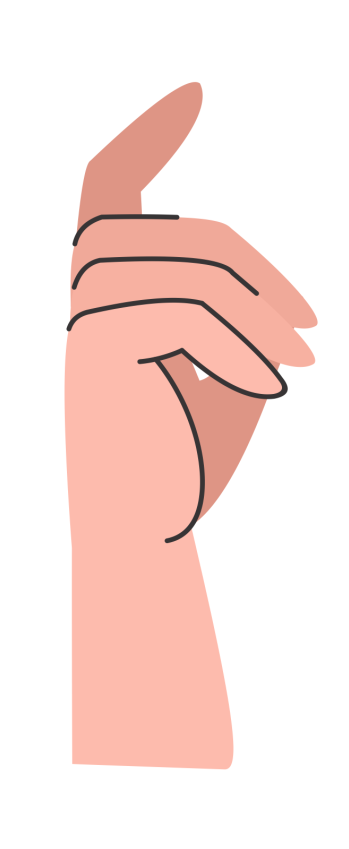 